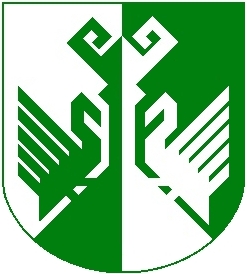 от 17 октября 2016 года № 472О районном конкурсе плакатов «Краски жизни» по социальной антинаркотической рекламе среди подростков и молодежи  В целях привлечения творческой молодежи к антинаркотической пропаганде, популяризации в обществе здоровых нравственных ценностей и социальных отношений, негативного отношения к наркомании и недопустимости употребления наркотиков, администрация Сернурского муниципального района  постановляет:	1. Провести в Сернурском муниципальном районе с 17 октября по 01 декабря 2016 года районный конкурс плакатов «Краски жизни» по социальной антинаркотической рекламе среди подростков и молодежи Сернуркого муниципального района (далее  - Конкурс). 2.  Утвердить прилагаемые Положение и состав жюри районного Конкурса.3. МУ «Отдел образования и по делам молодежи администрации МО «Сернурский муниципальный район» обеспечить участие обучающихся образовательных организаций  Сернурского района в Конкурсе.4. МУ «Отдел культуры администрации МО «Сернурский муниципальный район» заказать баннер и разместить в месте массового пребывания молодежи в Сернурском районе.5. Главному редактору газет «Край сернурский» и «Шернур вел» Лебедевой Е.А. объявить о  Конкурсе и по результатам Конкурса разместить лучшие работы на страницах районной газеты.6. Контроль за исполнением настоящего постановления возложить на заместителя главы администрации Сернурского муниципального района по социальным вопросам И.Л. Казанцеву.7. Настоящее постановление подлежит размещению на официальном сайте Сернурского муниципального района в информационно-телекоммуникационной сети Интернет.  Глава  администрации Сернурского муниципального района 				         С. АдигановУТВЕРЖДЕНОПостановлением администрации Сернурского муниципального района от 17.10.2016 г. № 472ПОЛОЖЕНИЕо проведении районного конкурса плакатов «Краски жизни»по социальной антинаркотической рекламе среди подростков и молодежиОбщие положения Настоящее Положение регламентирует порядок и условия проведения районного конкурса плакатов «Краски жизни» по социальной антинаркотической рекламе среди подростков и молодежи (далее – конкурс). Организатором конкурса выступает администрация Сернурского муниципального района.1.3.  Цель  конкурса  -  привлечение  творческой  молодёжи  к  антинаркотической  пропаганде, популяризация в обществе здоровых нравственных ценностей и социальных отношений, негативного отношения к наркомании и недопустимости употребления наркотиков.1.4.  Задачи Конкурса:привлечение творческих коллективов и креативных групп для участия в Конкурсе;организация работы жюри и отбор лучших конкурсных работ;организация и проведение презентации лучших творческих работ участников Конкурса;вовлечение молодежи в сферу социального творчества, нравственного и гражданско-патриотического воспитания;содействие формированию у молодежного сообщества активной гражданской социально ответственной позиции, популяризация активного и здорового образа жизни,популяризация среди молодежи социальной рекламы посредством размещения работ победителей конкурса на рекламных носителях, в средствах массовой информации и в образовательных учреждениях Сернурского района, сети интернет.1.5. Под понятием «социальная реклама антинаркотической направленности» организаторы конкурса понимают информацию, направленную на решение проблем, связанных с употреблением наркотических веществ, в том числе превентивные меры.Сроки проведения  конкурсаСроки проведения конкурса:  с 17.10.2016 по 01.12.2016.Конкурс проводится в 3 этапа:1 этап. Подача заявок и работ для участия в конкурсе – с 17.10.2016 по 20.11.2016.2 этап. Оценка творческих работ членами жюри – с 21.11.2016 по 30.11.2016.3 этап. Награждение победителей  конкурса – 01.12.2016.Участники и условия участия в  конкурсе К участию в конкурсе приглашается учащаяся и работающая молодёжь Сернурского района в возрасте от 14 до 25 лет включительно.   Для участия в конкурсе необходимо предоставить заявку на участие (Приложение №1 к Положению) и конкурсную работу, оформленную в соответствии с требованиями п. 4 настоящего Положения. Заявку и конкурсные материалы предоставляются на электронных носителях и в бумажном виде в МУ «Отдел образования и по делам молодежи администрации МО «Сернурский муниципальный район» в срок до 20.11.2016 года (ответственное лицо: Ямбулатова Алена Витальевна – консультант МУ «Отдел образования и по делам молодежи», тел.: 9-77-72). Материалы, присланные на Конкурс, не рецензируются и не возвращаются. Работы, предоставленные после установленного срока, к участию в конкурсе не допускаются.Важно: сделать плакат выделяющимся (яркость текста, качество печати, необычность формата); грамотно выдержать сочетание текста и хорошего дизайна, точно соответствующих предпочтениям целевой аудитории.3.7. Рекламный продукт должен:- ответить на вопрос ДЛЯ МОЛОДЕЖИ: «Почему не надо употреблять табак, алкоголь, психоактивные вещества»;- содержать ПРИЗЫВ к ответственному отношению к своему психическому и физическому здоровью и здоровью окружающих.3.8. Представляя работу на Конкурс, участник должен учитывать наличие в работе необходимых условий эффективной рекламы:- работа, ее содержание не должны противоречить законодательству Российской Федераци (Федеральный Закон от 13.03.2006 No38 - Ф3 «О рекламе»);-текст должен быть кратким, лаконичным, оригинальным;-наличие в работе эмоциональной окраски, носителями которой являются цвет, свет, шрифт, рисунок, графические элементы и т.п.;- отсутствие в работе сведений, не соответствующих действительности (недостоверных сведений).3.9. Социальная реклама должна  соответствовать тематике Конкурса.3.10. В работах, представляемых на Конкурс, не должно быть:- информации о спонсорах, имен политических деятелей и лидеров, имен духовных учителей и религиозных движений, в том числе религиозной символики, названий и упоминаний (логотипов, брендов) товарной рекламы, любых форм упоминаний политических партий, политических лозунгов, высказываний, несущих антигосударственный и антиконституционный смысл;- изображений: интимных сцен, всех видов свастики, насилия, дискриминации, вандализма, отражающих телесные страдания людей и животных; информации в любой форме унижающей достоинство человека или отдельной национальной группы людей.3.11. Категорически запрещается использовать чужие тексты или идеи дизайна (полностью или частично). В случае несоблюдения данного условия работа отстраняется от участия в Конкурсе.3.12. Работы, выполненные с использованием штампов антинаркотической рекламы (негативное изображение шприца, вен, гробов, черепов, перечеркнутые бутылки, пачки сигарет и т.п.) рассматриваться на конкурсе не будут.Требования к конкурсным работамПлакат - макет плаката должен быть записан на отдельный носитель формата (CD/DVD) в формате JPEG/TIFF и расширением не менее 300 dpi, передана посредством USB флеш - накопителя либо отправлена по электронной почте на адрес molsernur1@rambler.ru. К диску с работой прикладывается цветная распечатка плаката (можно и черно-белую) на листе бумаги формата А-3 с указанием Ф.И.О. автора (коллектива авторов) с обратной стороны изображения.Конкурсная работа должна быть выполнена в графическом редакторе (Paint, Corel Draw, Photoshop и другие) и отражать тематику Конкурса;Количество работ – не более двух от одного автора (группы авторов).Критерии оценки конкурсных работКонкурсные работы оцениваются по 2-м  возрастным категориям:- от 14 до 17 лет включительно;- от 18 до 25 лет включительно.Члены конкурсной комиссии оценивают конкурсные материалы по пятибалльной шкале по следующим критериям:Выразительность идеи и глубина отражения темы;социальная значимость, позитивность и креативность (новизна идеи, оригинальность, гибкость мышления) конкурсной работы;оригинальность, лаконичность изобразительных приемов;легкость восприятия;художественный уровень исполнения.6. Награждение победителей  КонкурсаПо итогам  конкурса победители и призеры в каждой возрастной группе награждаются дипломами и памятными подарками.Расходы по проведению районного Конкурса осуществляются за счет средств подпрограммы «Профилактика правонарушений и противодействие злоупотреблению наркотиками в муниципальном образовании «Сернурский муниципальный район» на 2014-2018 годы» муниципальной программы муниципального образования «Сернурский муниципальный район» «Устойчивое развитие территорий поселений и эффективная деятельность органов местного самоуправления в муниципальном образовании «Сернурский муниципальный район» в современных условиях на 2014-2018 годы», утвержденной постановлением администрации Сернурского муниципального района  от 26.11.2013 №547.Конкурсная комиссия вправе присуждать особый приз за счет внебюджетных средств.7. Прочие условия7.1.  Организационный комитет Конкурса оставляет за собой право использовать конкурсные работы в некоммерческих целях и без выплаты денежного вознаграждения автору (авторскому коллективу), но с обязательным указанием имени автора (соавторов) для проведения на территории Сернурского района социальных рекламных кампаний, распространения социальной рекламной продукции в образовательных учреждениях; репродуцирования работ для нужд Конкурса и в целях его рекламы, при проведении общественно-значимых мероприятий на территории Сернурского района, а также в методических и информационных изданиях, для размещения в прессе, на наружных рекламных носителях и в сети Интернет; полное или частичное использование в учебных и иных целях.7.2. В случае предъявления требований, претензий и исков третьих лиц, в том числе, правообладателей авторских и смежных прав на представленную работу, участник обязуется разрешать их от своего имени и за свой счет.Приложение №1к Положению о проведении районного конкурса плакатов «Краски жизни»по социальной антинаркотической рекламе среди подростков и молодежиЗаявкана участие в районном конкурсе плакатов «Краски жизни»по социальной антинаркотической рекламе среди подростков и молодежиС условиями Конкурса ознакомлен(а) и согласен(на). Как автор, не возражаю против размещения конкурсной работы на безвозмездной основе в сети Интернет, использования её на наружных рекламных носителях на территории Сернурского района, а также публикаций в печатных средствах массовой информации, в том числе посвященных Конкурсу, в некоммерческих целях. Подпись ________________________Дата подачи заявки «____» ____________2016 г.УТВЕРЖДЕНПостановлением администрации Сернурского муниципального района от 17.10.2016 г. № 472Состав жюрирайонного конкурса плакатов «Краски жизни» по социальной антинаркотической рекламе среди подростков и молодежиПредседатель жюри:Казанцева Ирина Леонидовна -  заместитель главы администрации Сернурского муниципального района по социальным вопросам.Члены жюри:	Афанасьева  Наталья Игоревна -  старший помощник прокурора Сернурского района (по согласованию);Сандаков Иван Васильевич – старший оперуполномоченный ГКОН МО МВД России «Сернурский» (по согласованию);Ямбулатова Алена Витальевна - консультант МУ «Отдел образования и по делам молодежи администрации МО «Сернурский муниципальный район»;Григорьев Алексей Иванович – учитель ИЗО МОУ «Марисолинская средняя общеобразовательная школа»;Григорьева Татьяна Сергеевна – заместитель директора по учебно-методической работе, учитель информатики МОУ «Сернурская средняя общеобразовательная школа №1 имени Героя Советского Союза А.М. Яналова»;Лебедева Елена Анатольевна -  главный редактор газеты «Край Сернурский» и «Шернур вел».ШЕРНУРМУНИЦИПАЛРАЙОНЫНАДМИНИСТРАЦИЙЖЕАДМИНИСТРАЦИЯ СЕРНУРСКОГО МУНИЦИПАЛЬНОГО РАЙОНАПУНЧАЛПОСТАНОВЛЕНИЕСведения об авторе(коллективе авторов):Сведения об авторе(коллективе авторов):Фамилия Имя Отчество (полностью)*Дата рождения (дд. мм. гггг)Мобильный телефонE-mailМесто работы, должность (место учебы, класс/образовательное учреждение)Сведения о конкурсной работе:Сведения о конкурсной работе:Название конкурсной работыНоминацияПояснение (аннотация) к работе 